TUGAS AKHIRSISTEM AKUNTANSI PERSEDIAAN BAHAN MAKANANPADA ARYADUTA KARAWACI MANADODiajukan untuk memenuhi salah satu persyaratandalam menyelesaikan pendidikan diploma tiga padaProgram Studi Diploma III AkuntansiOleh PINKAN TAMBENGINIM 15041044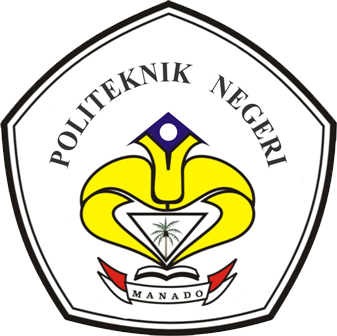 KEMENTERIAN RISET TEKNOLOGI DAN PENDIDIKAN TINGGIPOLITEKNIK NEGERI MANADO JURUSAN AKUNTANSI PROGRAM STUDI D III AKUNTANSI 2018DAFTAR ISIHALAMAN SAMPUL	iHALAMAN JUDUL	iiLEMBAR PERSETUJUAN PEMBIMBING	iiiLEMBAR PERSETUJUAN DAN PENGESAHAN	ivDAFTAR RIWAYAT HIDUP	vABSTRAK	viKATA PENGANTAR	viiDAFTAR ISI	xDAFTAR TABEL	xiiDAFTAR GAMBAR	xiiiDAFTAR LAMPIRAN	xivBAB I PENDAHULUANLatar Belakang	1Rumusan Masalah	2Tujuan Penelitian	2Manfaat Penelitian	2Metode Analisa Data	3Deskripsi Umum Aryaduta Karawaci Manado	3BAB II SISTEM AKUNTANSI PERSEDIAAN BAHAN MAKANAN PADA ARYADUTA KARAWACI MANADOLandasan  Teori	9Praktek Sistem Akuntansi Persediaan Bahan Makanan pada Aryaduta Karawaci Manado	28EvaluasiPraktek Sistem Akuntansi Persediaan Bahan Makanan pada Aryaduta Karawaci Manado	35BAB III PENUTUPKesimpulan	37Saran	37DAFTAR PUSTAKASURAT PERNYATAAN KEASLIAN TULISAN (BERMATERAI)LEMBAR ASISTENSI REVISI TUGAS AKHIRLAMPIRANBAB IPENDAHULUANLatar BelakangDalam era globalisasi ini banyak masalah yang timbul di berbagai kalangan, begitu pula di dunia industri. Dalam operasional suatu perusahaan industri, seperti ini tidak terlepas dari peranan komponen-komponen perusahaan yaitu persediaan.Aryaduta Karawaci Manado merupakan perusahaan yang bergerak dibidang pelayanan jasa hotel, yang menyediakan berbagai fasilitas salah satunya Food & Beverage Restoran Cakrawala. Restoran Cakrawala bukan hanya untuk tamu yang menginap tapi juga bagi siapa saja yang ingin menikmatinya. Dengan adanya fasilitas ini dapat membantu kelancaran operasional perusahaan.Untuk itu perusahaan harus mampu mengelola persediaan khususnya persediaan bahan makanan yang dimiliki sebaik mungkin yang sesuai dengan kebijakan dan prosedur manajemen perusahaan tersebut. Agar dapat terlaksananya penyelenggaraan persediaan tersebut dengan teratur, dan adanya yang bertanggungjawabatasmasing-masingbagian yang sesuaidenganprosedur yang adadalamsistemakuntansiperusahaantersebut.Bagi perusahaan khususnya Aryaduta Karawaci Manado yang terjadi apabila pengelolaan persediaan tidak sesuai maka perusahaan  akan mengalami kerugian atau resiko bahwa perusahaan tidak menjalankan prosedur, untuk itu perlu penelitian yang seksama untuk menyatakan bahwaa pakah perusahaan tersebut khususnya Aryaduta Karawaci Manado sudah menerapkan system persediaan yang baik.Dalam perusahaan khususnya dunia perhotelan peranan restoran merupakan salah satu faktor yang memiliki peranan yang cukup besar dalam menunjang kegiatan operasional hotel. Oleh karena itu sistem pengadaan bahan makanan sangat diperlukan guna kelancaran operasional hotel. Melihat begitu pentingnya peranan suatu persediaan serta tujuan pengelolaan Persediaan ialah untuk memiliki jumlah Persediaan berkualitas yang cukup dalam melayani kebutuhan pelanggan.Berdasarkan latar belakang tersebut maka penulis tertarik untuk mengambil judul tugas akhir yaitu “SISTEM AKUNTANSI PERSEDIAAN BAHAN MAKANAN PADA ARYADUTA KARAWACI MANADO”.Rumusan MasalahBagaimana Sistem Akuntansi Persediaan Bahan Makanan pada Aryaduta Karawaci Manado ?.Tujuan PenelitianUntuk mengetahui Bagaimana Sistem Akuntansi Persediaan Bahan Makanan pada Aryaduta Karawaci Manado.Manfaat PenelitianMenjadi bahan masukan kepada perusahaan untuk membuat perbaikan dalam kinerja keuangan perusahaan yang lebih baik dari sebelumnya.Sebagai bahan masukan untuk pengembangan kurikulum di Jurusan Akuntansi program studi Diploma III Akuntansi khususnya mata kuliah Sistem Akuntansi Perusahaan.Menambah pengalaman, wawasan dan pengetahuan kepada penulis tentang Sistem Akuntansi Persediaan.Metode Analisis Data		Metode analisis data yang penulis gunakan untuk penelitian di Aryaduta Karawaci Manado yaitu metode analisis deskriptif komparatif, yaitu menggambarkan menguraikan dan menjelaskan tentang Sistem Akuntansi Persediaan Bahan Makanan pada Aryaduta Karawaci Manado dengan teori yang ada.Deskripsi Umum Aryaduta Karawaci ManadoGambaran Umum PerusahaanAryaduta Manado terletak di Jln. Pierre Tendean No. 22 Boulevard Manado 95111 Kelurahan Wenang Utara Kecamatan Wenang.Sebelum diambil-alih oleh Group Lippo per tanggal 1 January 2011 hotel ini bernama The Ritzy Hotel.Aryaduta Karawaci Manado merupakan hotel ke-9 dari seluruh hotel yang berada dalam pengelolaan PT Lippo Karawaci, dibawah kepemimpinan Bpk. James Riady.  Delapan lainnya yaitu : Aryaduta Jakarta, Aryaduta Semanggi, Aryaduta Lippo Village (Tangerang), Aryaduta Bandung, Aryaduta Medan, Aryaduta Pekanbaru, Aryaduta Palembang, dan Aryaduta Makassar.Nama Arya Duta diambil dari bahasa Sansekerta : Arya (besar) Duta (utusan).Letak yang strategis di pusat kota Manado dan jarak yang relatif dekat dengan bandara internasional Sam Ratulangi (30 menit waktu tempuh) merupakan salah satu keunggulan Aryaduta Manado dalam pengembangan bisnis.Memiliki 11 lantai yang didukung oleh panorama laut, gunung & kota, manjadikan Aryaduta Manado sebagai city hotel dengan nuansa resort.Dengan visi “ to Create a Globally Competitive Iconic Indonesian Hotel Brand”FasilitasRoomJumlah kamar yang dimiliki adalah  207 kamar, dengan tipe sebagai berikut :Deluxe Sea View		156 KamarJunior Suite		15 KamarSuite			2 KamarSuite Balcony		3 KamarExecutive Suite		3 KamarPresident Suite		2 KamarApartement		7 Kamar Food & BeverageCakrawala Restaurant Dibuka setiap hari mulai pukul 6.00 – 22.30. Cakrawala Restaurant bukan hanya untuk tamu yang menginap tapi juga bagi siapa saja yang ingin menikmati sajian berkelas dengan harga kompetitif.Menyajikan menu internasional dari Western Food, Chinese Food, maupun Indonesian Food, disertai Live Music ditambah dengan keramahan para service person merupakan keunggulan Cakrawala Restaurant.Lounge BarIn-Room Dining (Room Service)Barbeque Dinner (Setiap hari Sabtu mulai pukul 19.00 di Beranda Cakrawala)Siloam Café Function RoomBunaken Room (Bunaken 1, Bunaken 2)Siladen Room (Siladen 1, Siladen 2)Ball Room (1,2,3)Talaud Room (1 dan 2)Grand Ball RoomVIP CakrawalaLaundry & Dry Cleaning ServiceSwimming PoolFitness CenterStruktur Organisasi Aryaduta Manado Khususnya Department AccountingGambar 1.1Struktur Organisasi Aryaduta Karawaci ManadoSumber: Aryaduta Karawaci Manado Tahun 2018TugasdanWewenangKerjadalamAccounting Department :Manager Accounting & FinanceBertanggungjawab atas kelancaran operasional di Accounting Department yang menyangkut kegiatan proses pencatatan, penyusutan laporan keuangan, dan pengendalian, atau pengawasan seluruh laporan baik yang menyangkut aspek keuangan maupun operasional , serta menyusun anggaran perusahaan, melaksanakan tugas-tugas lain yang diberikan General Manager di Accounting Department.Accounting Section HeadBertanggungjawab atas kelancaran operasional di General Accounting Section yang menyangkutkegiatan proses pencatatan, khususnya dalam penyusunan laporan keuangan serta membantu Accounting and Finance Manager dalam menyusun anggaran perusahaan, dan melaksanakan tugas-tugas lain yang diberikanoleh Accounting and Office Manager, serta mewakili tugas-tugas Accounting and Office Manager apabila tidak ditempat.Finance SectionBertanggungjawab memastikan perusahaan selalu menjalankan kaidah dan prosedur yang sesuai dengan prinsip-prinsip akuntansi, keuangan dan ketentuan pajak yang berlaku dengan melakukan pengawasan dan pencatatan seluruh transaksi keuangan ke dalam jurnal perusahaan sesuai kaidah dan prinsip yang berlaku.Cost AccountingBertanggungjawab dalam kelancaran operasional yang menyangkut pengendalian dan pengawasan harga pokok penjualan (Cost of Good Sold) dan biaya (Expenses) dari seluruh Department. Serta juga bertanggungjawab atas penerimaan barang penyimpanan dan pengeluaran barang.Accounting PayableBertanggungjawab atas penelitian dan pencatatan semuautang-utang perusahaan dan menyiapkan pembayarannya yaitu Accounting Payable voucer sesuai dengan ketentuan yang berlaku.Accounting ReceivableBertanggungjawab atas kelancaran penagihan atau pengutipan piutang perusahaan.ChasierBertanggungjawab atas penerimaan uang tunai maupun cek serta deposito ke bank atau Owning Company berikut pencatatannya dan pembayaran tunai dari House Bank, membayar kembali (reimbur sement) pembayaran tunai yang telah dilakukan.